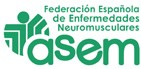 Sr. / a.:_____________________________________________________________________________________________ Como madre / padre / tutor de______________________________________________________________________ solicita que sea inscrita/o en la Semana de Respiro Familiar ASEM 2018.* Esta ficha deberá ser rellenada y enviada por correo electrónico, junto a la del acompañante si procede,  a la direccion electrónica info@asem-esp.org  - El periodo de preinscripción es del 16 al 23 de abril (ambos incluidos).-  A finales de abril se informará si la preinscripción ha sido aceptada.Sr./a.:_____________________________________________________________________________________________ Como madre / padre / tutor de______________________________________________________________________ solicita que sea inscrita/o en la Semana de Respiro Familiar ASEM 2018.* Esta ficha deberá ser rellenada y enviada por correo electrónico, junto a la del acompañante, si procede a la dirección info@asem-esp.org - El periodo de preinscripción es del 16 al 23 de abril (ambos incluidos).-  A finales de abril se informará si la preinscripción ha sido aceptada.